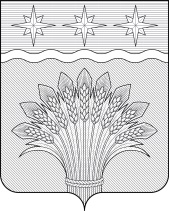 КЕМЕРОВСКАЯ ОБЛАСТЬ – КУЗБАСССовет народных депутатов Юргинского муниципального округапервого созывапятьдесят четвертое заседаниеРЕШЕНИЕот 26 октября 2023 года № 245О назначении Председателя ревизионной комиссии Юргинского муниципального округаВ соответствии с Федеральным законом от 06.10.2003 № 131–ФЗ «Об общих принципах организации местного самоуправления в Российской Федерации», Федеральным законом от 07.02.2011 № 6–ФЗ «Об общих принципах организации и деятельности контрольно–счетных органов субъектов Российской Федерации и муниципальных образований», Законом Кемеровской области от 29.09.2011 № 96–ОЗ «Об отдельных вопросах организации и деятельности контрольно–счетных органов муниципальных образований», Уставом муниципального образования Юргинский муниципальный округ Кемеровской области – Кузбасса, статьей 5 решения Совета народных депутатов Юргинского муниципального округа от 28.10.2021 N 155–НА «Об утверждении Положения о контрольно–счетном органе Юргинского муниципального округа», Совет народных депутатов Юргинского муниципального округаРЕШИЛ:1. Назначить Председателем ревизионной комиссии Юргинского муниципального округа Корчуганову Ирину Александровну.2. Настоящее решение опубликовать в газете «Юргинские ведомости» и разместить в информационно–телекоммуникационной сети «Интернет» на официальном сайте администрации Юргинского муниципального округа.3. Настоящее решение вступает в силу со дня его подписания.4. Контроль за исполнением решения возложить на постоянную комиссию Совета народных депутатов Юргинского муниципального округа первого созыва по социальным вопросам, правопорядку и соблюдению законности.Председатель Совета народных депутатовЮргинского муниципального округаИ. Я. Бережнова